Р О С С И Й С К А Я    Ф Е Д Е Р А Ц И ЯБ Е Л Г О Р О Д С К А Я   О Б Л А С Т Ь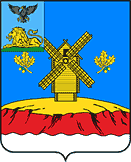 МУНИЦИПАЛЬНЫЙ СОВЕТ  МУНИЦИПАЛЬНОГО РАЙОНА «КРАСНОЯРУЖСКИЙ РАЙОН»Р Е Ш Е Н И Е«10» июня  2022 года                                                                               № 372 О мерах поддержки в сфере имущественных и земельных  отношений на территорииКраснояружского районаВ соответствии с п.5 ст.13 Устава муниципального района «Краснояружский район» Белгородской области, решением Муниципального совета Краснояружского района от 10.12.2012 года № 404 «Об утверждении «Порядка управления и распоряжения имуществом, находящимся в муниципальной собственности муниципального района «Краснояружский район» Белгородской области», постановлением Правительства Белгородской области от 28.03.2022 года №178-пп «О мерах поддержки в сфере имущественных и земельных отношений на территории Белгородской области» Муниципальный совет  Краснояружского района решил: 1. Предоставить субъектам  малого и среднего предпринимательства, социально-ориентированным некоммерческим организациям, гражданам Российской Федерации следующие меры поддержки:- не осуществлять в период с 1 января 2022 года по 31 декабря 2022 года увеличение арендной платы по договорам аренды имущества (включая земельные участки), находящегося в муниципальной собственности Краснояружского района Белгородской области, а также земельных участков, государственная собственность на которые не разграничена, путем индексации, применения новой кадастровой стоимости или приведения в соответствие с рыночной величиной арендной платы;- установить льготную арендную плату в размере 1 (один) рубль на срок 1 год по договорам аренды земельных участков, находящихся в муниципальной собственности Краснояружского района Белгородской области и государственная собственность на которые не разграничена, заключенным не ранее 1 января 2022 года для размещения объектов социально-культурного и коммунально-бытового назначения, реализации инвестиционных проектов в соответствии с подпунктом 3 пункта 2 статьи 39.6 Земельного кодекса Российской Федерации и законом Белгородской области от 03 апреля 2015 года № 345 «Об установлении критериев, которым должны соответствовать объекты социально-культурного и коммунально-бытового назначения, инвестиционные проекты, для размещения (реализации) которых земельные участки предоставляются в аренду без проведения торгов».2. Рекомендовать администрациям городского и сельских поселений Краснояружского района установить меры поддержки в отношении арендаторов муниципального имущества, включая земельные участки, с учетом возможностей местных бюджетов и структуры муниципального арендного фонда.3. Настоящее решение опубликовать в межрайонной газете «Наша Жизнь», в сетевом издании «Наша Жизнь31»  и на официальном сайте органов местного самоуправления Краснояружского района.4. Контроль за выполнением настоящего решения возложить на постоянную комиссию по вопросам бюджета, финансов, налоговой политики муниципальной собственности (Лапкин Ю.В.)ПредседательМуниципального советаКраснояружского района                                                              И.М. Болгов